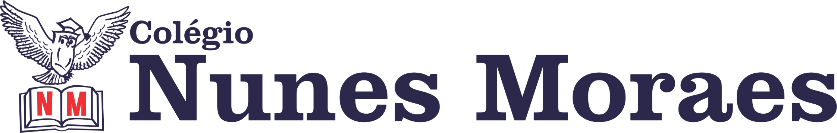 “Bom dia! E tudo na vida tem o poder e a importância que a gente dá... Por uma sexta cheia de coisas boas!FELIZ SEXTA-FEIRA!1ª aula: 7:20h às 8:15h – ARTE – PROFESSORA: TATYELLEN PAIVAO link dessa aula será disponibilizado no grupo dos alunos.Durante a resolução dessas questões o professora Tatyellen vai tirar dúvidas no chat/whatsapp (992193687)Faça foto das atividades que você realizou e envie para coordenação Islene(9.9150-3684)Essa atividade será pontuada para nota.2ª aula: 8:15h às 9:10h – CIÊNCIAS – PROFESSORA: RAFAELLA CHAVESO link dessa aula será disponibilizado no grupo dos alunos.1º passo: O link dessa aula será disponibilizado no grupo dos alunos.2º passo: Correção da atividade de casa: Suplementar 1 - página 67, questões 5 e 6.3º passo: Explanação sobre as diferentes categorias na classificação dos seres vivos (SAS 2) - páginas 8 a 11.5º passo: Atividade de sala: SAS 2 – Agora é com você - páginas 11/12, questões 1 e 2.4º passo: Enviar a fotografia para a coordenação.6º passo: Atividade de casa: Suplementar 2 - página 58, questões 1 e 2.Sugestão de vídeo: https://www.youtube.com/watch?v=u-D6REZJU9ADurante a resolução dessas questões o professora Rafaella vai tirar dúvidas no chat/whatsapp (992057894)Faça foto das atividades que você realizou e envie para coordenação Islene (9.9150-3684)Essa atividade será pontuada para nota.

Intervalo: 9:10h às 9:30h3ª aula: 9:30h às 10:25 h – PORTUGUÊS – PROFESSORA: TATYELLEN PAIVA O link dessa aula será disponibilizado no grupo dos alunos.Durante a resolução dessas questões o professora Tatyellen vai tirar dúvidas no chat/whatsapp (992193687)Faça foto das atividades que você realizou e envie para coordenação Islene(9.9150-3684)Essa atividade será pontuada para nota.4ª aula: 10:25h às 11:20h- MATEMÁTICA- PROFESSOR: DENILSON SOUSAO link dessa aula será disponibilizado no grupo dos alunos.1° passo: Resolva as questões 8 e 9 da página 20.  2° Passo: Enquanto realiza o 1° passo, acesse o link disponibilizado no grupo da sala no WhatsApp para ter acesso a sala de aula no Google Meet.  Obs.: o aluno que não conseguir ter acesso a videoconferência na plataforma Google Meet, deve fazer seguinte: Depois de fazer o 1° passo, resolva as questões 10 e 11 da página 20 e 21. Acompanhe o grupo da sala no WhatsApp, o professor Denilson Vai colocar as soluções dessas questões lá. 3° passo: Leia as páginas 22 e 23 e resolva a questão 1 da página 23 Durante a resolução dessas questões o professor Denilson vai tirar dúvidas no chat/whatsapp (991652921)Faça foto das atividades que você realizou e envie para coordenação Islene(9.9150-3684)Essa atividade será pontuada para nota.BOM FINAL DE SEMANA!!